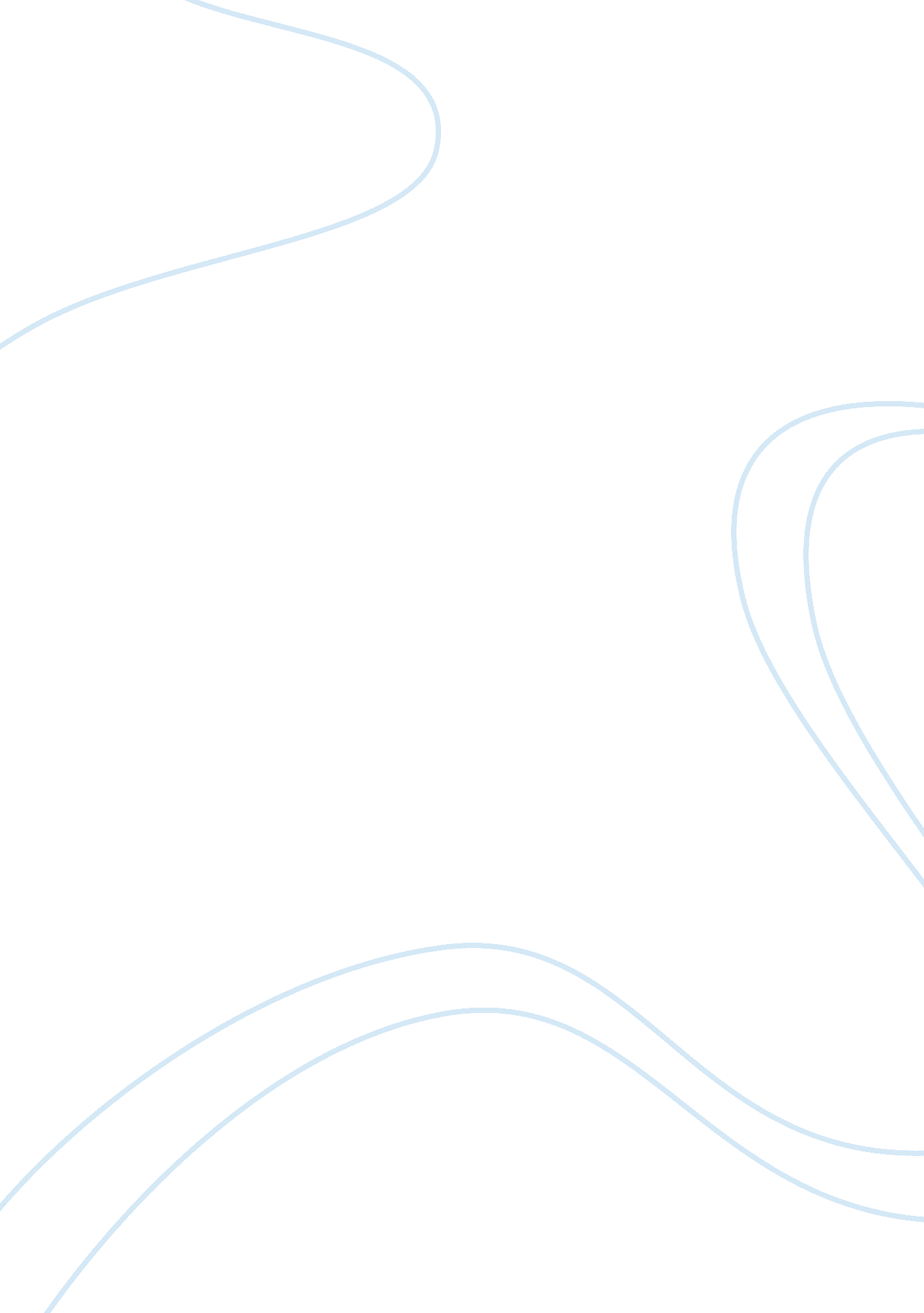 Global wormingLinguistics, English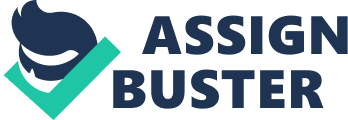 3 April Global Warming What to do and why? Global warming has been an issue that has brought governments at loggerheads. It has been a thorn in the foot for every developed and developing country. The industries in these countries are the backbone of their economies, yet they are the major sources of greenhouse gases in the world. As it is well known, greenhouse gases are the biggest causes of global warming. Hence, with this in mind, I am proposing on coming up with a program that monitors the countries that emit the highest amount of greenhouse gases. Why? This is to bring these countries to book and ensure that there is evidence that can be used against their governments in case the cost of paying for the negative effects of global warming is to be shared out (Ramseur, Parker and Yacobucci, 27). 
How does the program look like? 
The program is software which can be installed in aircrafts used to monitor weather patterns. From these, sensors built in the aircraft can be used to sense the source of greenhouse gases in the atmosphere and the data obtained associated with that of a specific country. 
Its specific needs 
The specific needs of this program are the availability of a weather aircraft, a large database of the greenhouse gases produced by every country and powerful computers that can process the information gathered. 
The existing program and why they are not adequate 
The current programs are web – based. Their main shortcomings are that they are faced with frequent internet connection failures. This means that vital data is missed out on the process. 
The alternative solution and why is the proposed program the best solution 
The alternative solution is to ensure these programs are never affected by internet connection failures. The proposed program is the best solution because it can be mounted on satellites. Hence, the monitoring of greenhouse gases is done throughout the year with data been transmitted back to ground centres. 
How does it work? 
This program works by homogenizing the greenhouse gases emitted and through comparison with the characteristics of the greenhouses stored in the database, it connects the emitted greenhouse to a specific country. 
How is it going to be implemented? 
The implementation of the program shall be done through the drafting of a resolution which will be ratified by the U. N. member countries for it to be used. The guidelines will be in the resolution whereby each country shall take responsibility for its emissions and undertake measures to reduce the emissions along with the payment of a fine which will be used to explore other means to reduce greenhouse gas emissions. 
The resources needed 
The resources needed are several aircrafts or satellite launchers. The aircrafts will have the program installed in them along with sensors. The program can also be launched into space on satellites with sensors that monitor greenhouse gas emissions. 
Who is going to pay for it? 
The member states of the U. N shall pay for the running of the program. 
Works Cited 
Ramseur, Jonathan, Larry Parker and Brent Yacobucci. Greenhouse Gases: Management, Reduction, and Impact. Nova Publishers, 2008. Print. 